Gran Torino: Dealing with wartime trauma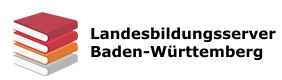 Idee und Mitarbeit: StRef Julian LaudweinEinstieg:Bildcollage von traumatisierten Soldaten, z.B. Bild 1, Bild 2, Bild 3, Bild 4Arbeitsanweisung: "Describe the pictures. What do they have in common?"L erklärt Begriff Post-traumatic Stress Disorder (PTSD). Eine kurze, prägnante Definition gibt es z.B. hier (US Department of Veterans Affairs)Zusatzinformation: "Very often, PTSD doesn't start immediately after the fight – in fact, it can take years or even decades to develop. We know that Walt saw active service in Korea – how, in your opinion, does he seem to cope with the things he saw and did in Korea? Would you say Walt is suffering from PTSD? Why (not)?"S spekulieren und geben eine erste Einschätzung abErarbeitung: Your task:Find a partner and decide who will deal with which of the two following texts:http://www.caringnews.com/en/122/1/135/Older-Veterans-May-Experience-Delayed-Post-Traumatic-Stress-Disorder.htm (up to "Help is available")https://www.reuters.com/article/us-health-ptsd-vietnam-vets-idUSKCN0PW1TZ20150722Use the information given on your website to complete Part #1 of the PTSD worksheet (you may have to leave gaps).Exchange information with your partner and add his/her information to your PTSD worksheet.Then move on to discuss whether or to what extent PTSD as characterized in the texts might also apply to Walt. Use Part #2 of your worksheet to structure your discussion and/or notes. Make sure you support your opinion with examples from the film. Be prepared to present your results.If you find a final assessment difficult, the following questions might prove helpful:If Walt were suffering from PTSD, what kind of attitude towards the war and the Army would you expect?How does Walt treat his "memorabilia" from his time in the Army? (his lighter, his footlocker, his weapons…)How do you assess the fact that Walt doesn't have any modern firearms but seems to have held on to those he had in Korea (a M1 Garand rifle and a Colt .45 pistol)?mögl. Vertiefung / Hausaufgabe: "Discuss whether or to what extent Walt's attitude towards the Army and his time in Korea can be called ambiguous!"